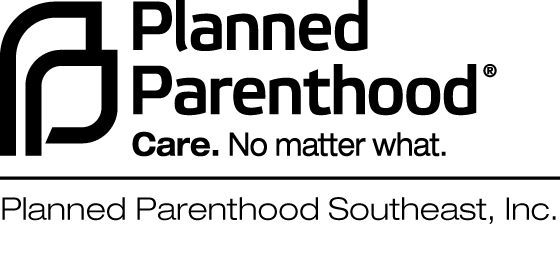              AUTHORIZATION FOR RELEASE OF OR REQUEST FOR HEALTH INFORMATIONPATIENT NAME: _____________________________________________________________________________________________                                               LAST                                            FIRST                  MI                MAIDEN OR OTHER NAME
DOB: ______-______-______   SS#: _______-______-_______  PHONE # ___________________ RECORD #:  _________________               MO        DAY        YR
ADDRESS: : _______________________STATE: _______ ZIP: _______________
I HEREBY AUTHORIZE:   NAME: __________________________________       ADDRESS: _____________________________________________________CITY: : ______ ZIP: ____________  PHONE: __________________ FAX: __________________   TO RELEASE MY HEALTH INFORMATION TO:
NAME: __________________________________       ADDRESS: _____________________________________________________CITY: : ______ ZIP: ____________  PHONE: __________________ FAX: __________________
I specifically authorize release of the following information:Entire Medical Record, OR check the specific chart documents below:			
_____ Progress notes						_____ Lab reports								_____ Substance abuse (including alcohol/drug abuse)		_____ Mental health (including psychotherapy notes)				_____ X-ray reports						_____ History and physical exam 								
This Authorization is made for the following purpose:   _______ at my request,   OR (specify) ________________________________CONDITIONS OF AUTHORIZATION
This Authorization will expire on (insert date or event): ____________________________________________________________ I may revoke this Authorization at any time by notifying the party holding these records in writing, and it will be effective on the date notified except to the extent that that party has already acted upon such Authorization.Information used or disclosed pursuant to this Authorization may be subject to re-disclosure by the recipient and no longer protected by Federal privacy regulations.By authorizing this release of information, my healthcare and payment for my healthcare will not be affected if I do not sign this Authorization form. I have been offered a copy of this signed Authorization form.__________________________________      _________  OR  ______________________________________              _______                 SIGNATURE OF PATIENT                       DATE                   PARENT/LEGAL GUARDIAN/AUTHORIZED PERSON           DATE__________________________________      ______________                     Witness				     Date	DATE REQUEST FILLED: _____________________________ BY: _________________________________________________IDENTIFICATION PRESENTED: ________________________    FORM OF IDENTIFICATION: ___________________________	